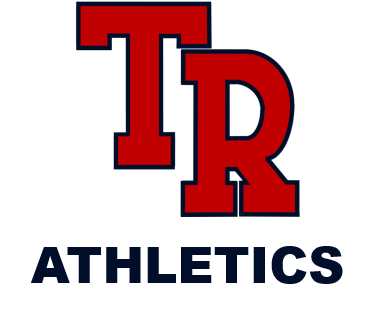 COVID-19 EXTENDED CLOSUREDue to the current COVID-19 Extended Closure, all camps have been suspended until further notice.  We will notify athletes, parents, and community members when a definitive date has been approved.GO RIDERS!